WiscAd Portfolio Plan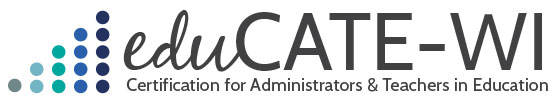 WiscAd Candidate:____________________________________________________________________________________________First			MI			Last		   	   Previous                 Practicum Sem/Year:  _____/____  Licensure Area:   ___Business Manager    ____DI    ____DSE   ____Principal   ____Superintendent										________________________________Cooperating Administrator Name		   Title 				Email Address                   	Phone NumberBuilding Name (where practicum will take place) 		Street Address	 		 City		       State             Zip Code*Required Artifacts or DocumentsStandard 1: 10 Teaching StandardsStandard 2: Vision of LearningStandard 3: Instructional ProgramsStandard 4: ManagementStandard 5: Family and Community RelationsStandard 6: EthicsStandard 7: Context Affecting Schools16 Hour Job Shadows Summary and ReflectionWiscAd Portfolio Plan and EvaluationsProjected TimelineArtifact DescriptionCompletion Date# of ArtifactsSem I*Teaching License OR 540 hours of classroom teaching experience and license for those with pupil services license OREvidence of Conflict Resolution Course AND Human Relations Workshops for Business Manager certification1Sem I*Educational Philosophy 1TOTAL  /2Projected Timeline Artifact DescriptionCompletionDate# of ArtifactsSem I*640 #1 PLC1TOTAL/5ProjectedTimeline Artifact DescriptionCompletion Date# of ArtifactsSem I*640 #2 SIP1Sem II*641 #4 Cultivating Change by Improving Leadership and Culture1TOTAL/5Projected Timeline Artifact DescriptionCompletion Date# of ArtifactsSem I*640 #3 ALICE and FEMA1Sem II*641 #1 Detailed Budget Development1TOTAL/5ProjectedTimeline Artifact DescriptionCompletion Date# of ArtifactsSem II *641 #2 School Closing – Community Engagement and Communication Project1TOTAL/5Projected Timeline Artifact DescriptionCompletion Date# of ArtifactsSem I*640 #4 Caseload1TOTAL/5Projected Timeline Artifact DescriptionCompletion Date# of ArtifactsSem II*641 #3 Public Relations1TOTAL/5Projected Timeline Job Shadow Summary and Reflection DocumentsCompletion Date# of DocumentsSem ISem IITOTAL/2Projected Timeline Document DescriptionCompletion Date# of DocumentsEnd ofSem II*WPP 1End of Sem III*Completed and signed evaluation from Cooperating Administrator for Practicum.1End ofSem III*Completed and signed evaluation #1 from Supervisor.1End of Sem III*Completed and signed evaluation #2 from Supervisor. 1TOTAL/4